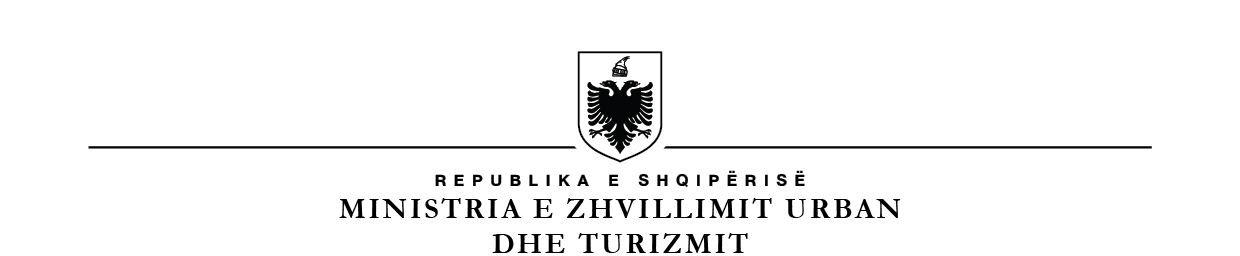 MINISTRIA E ARSIMIT DHE SPORTITDREJTORIA E PËRGJITHSHME E ARSIMIT PARAUNIVERSITARNr._____ prot.                                                                                          Tiranë, më ___.___.2023LISTË VERIFIKIMipËrUdhëzimin nr. 17, datë 09.05.2018, “Për procedurat e ndjekjes së arsimit të detyruar nga nxënësit që nuk kanë ndjekur të paktën dy klasa të arsimit bazë dhe për arsimimin me kohë të pjesshme në arsimin bazë”.Subjekti:_____________________________________ Nr. NIPT ______________________Adresa: ______________________________________________________________________Administratori: _______________________________________________________________Drejtori i shkollës: ____________________________________________________________Tel/Cel: _________________________ Fax: ________________ E-mail: _________________Lloji Aktivitetit: __Arsimi Bazë_____________________________________________Arsyeja e inspektimit: Inspektim i Programuar       Ri-Inspektim          Inspektim i Posaçëm Në zbatim të Udhëzimit nr. 17, datë 09.05.2018, “Për procedurat e ndjekjes së arsimit të detyruar nga nxënësit që nuk kanë ndjekur të paktën dy klasa të arsimit bazë dhe për arsimimin me kohë të pjesshme në arsimin bazë”.GRUPI I INSPEKTIMIT 				DREJTORI I IAP1.2.Nr.Baza LigjorePyetjeVlerësimiVlerësimiVlerësimiKomenteNr.Baza LigjorePyetjePoJoNAKomenteGerma a, pika 1, kreu 1, udhëzimi nr. 17, datë 09.05.2018.A ka rikthyer shkolla në arsimin bazë me kohë të plotë fëmijën brenda moshës së arsimit të detyruar, që për arsye të ndryshme ka mbushur të paktën moshën tetë vjeç dhe nuk është regjistruar në klasën e parë ose e ka ndërprerë atë?Germa b, pika 1, kreu 1, udhëzimi nr. 17, datë 09.05.2018.A ka rikthyer shkolla në arsimin bazë me kohë të plotë fëmijën brenda moshës së arsimit të detyruar, që për arsye të ndryshme nuk ka përfunduar një klasë të arsimit bazë dhe nuk është regjistruar në atë klasë në vitin pasues?Germa c, pika 1, kreu 1, udhëzimi nr. 17, datë 09.05.2018.A ka rikthyer shkolla në arsimin bazë me kohë të plotë fëmijën brenda moshës së arsimit të detyruar, që për arsye të ndryshme ka përfunduar një klasë të arsimit bazë dhe nuk ka frekuentuar në të paktën dy vitet shkollore pasuese?Germa d, pika 1, kreu 1, udhëzimi nr. 17, datë 09.05.2018.A ka rikthyer shkolla në arsimin bazë me kohë të plotë fëmijën brenda moshës së arsimit të detyruar, që për arsye të ndryshme është mbetës në një klasë dhe nuk e ka përsëritur atë klasë për të paktën dy vite shkollore pasuese?Germa e, pika 1, kreu 1, udhëzimi nr. 17, datë 09.05.2018.A ka rikthyer shkolla në arsimin bazë me kohë të plotë fëmijën brenda moshës së arsimit të detyruar, që për arsye të ndryshme identifikohet i paregjistruar në shkollë?Germa f, pika 1, kreu 1, udhëzimi nr. 17, datë 09.05.2018.A ka rikthyer shkolla në arsimin bazë me kohë të plotë fëmijën brenda moshës së arsimit të detyruar, që për arsye të ndryshme është i regjistruar në shkollë, por identifikohet si fëmijë në situatë rruge?Germa g, pika 1, kreu 1, udhëzimi nr. 17, datë 09.05.2018.A ka rikthyer shkolla në arsimin bazë me kohë të plotë fëmijën, brenda moshës së arsimit të detyruar, që për arsye të ndryshme është i regjistruar në shkollë, por e ka braktisur atë?Pika 2, kreu 1, udhëzimi nr. 17, datë 09.05.2018.A ka rikthyer shkolla nxënësin në shkollë në çdo periudhë të vitit shkollor?Pika 1, kreu 2, udhëzimi nr. 17, datë 09.05.2018.A ka regjistruar shkolla fëmijën/nxënësin me një kërkesë të prindit që ka fëmijën në një nga rrethanat e parashikuara në pikën 1, të kreut I, drejtuar zyrën vendore arsimore (ZVAP) përkatëse.Pika 1, kreu 2, udhëzimi nr. 17, datë 09.05.2018.A ka regjistruar shkolla fëmijën/nxënësinedhe me kërkesë të bërë nga vetë ZVAP-i, nga njësitë e vetëqeverisjes vendore, nga njësitë për mbrojtjen e fëmijës dhe nga çdo institucion shtetëror apo OJF që e ka identifikuar atë në një nga rrethanat e parashikuara në pikën 1 të kreut 1?Pika 3, kreu 2, udhëzimi nr. 17, datë 09.05.2018.A ka caktuar ZVAP-i shkollën e arsimit bazë ku fëmija do të regjistrohet?Pika 4, kreu 2, udhëzimi nr. 17, datë 09.05.2018.A është regjistruar fëmija/nxënësi në shkollë sipas procedurave të regjistrimit të zakonshëm, të parashikuara në aktin përkatës të nxjerrë nga ministri përgjegjës për arsimin?Pika 5, kreu 2, udhëzimi nr. 17, datë 09.05.2018.A është regjistruar fëmija/nxënësi  në klasën me grup-moshë të njëjtë me moshën e tij ose një vit më pak se kjo grup moshë?Pika 1, kreu 3, udhëzimi nr. 17, datë 09.05.2018.A ka organizuar drejtoria e shkollës, në bashkëpunim me mësuesin kujdestar të fëmijës, hartimin nga mësuesit përkatës të programeve mësimore individuale?Pika 2, kreu 3, udhëzimi nr. 17, datë 09.05.2018.A ka vendosur në programin mësimor individual, në përgjithësi, mësuesi lëndor nivelin bazë të rezultateve të të nxënit, sipas kompetencave kyçe të programit të shkallës, së cilës i përket klasa që nxënësi nuk e ka ndjekur ose nuk e ka përfunduar?Pika 3, kreu 3, udhëzimi nr. 17, datë 09.05.2018.A ka punuar mësuesit në mënyrë të diferencuar me nxënësin brenda dhe jashtë klasës?Germa a, pika 4, kreu 3, udhëzimi nr. 17, datë 09.05.2018.A i ka siguruar drejtoria e shkollës, në bashkëpunim me mësuesin kujdestar nxënësit ndihmë plotësuese nëpërmjet “mësuesve vullnetarë”, që janë prindër, mësues pensionistë ose persona të tjerë nga komunitetit?Germa b, pika 4, kreu 3, udhëzimi nr. 17, datë 09.05.2018.A i ka siguruar drejtoria e shkollës, në bashkëpunim me mësuesin kujdestar nxënësit ndihmë plotësuese nëpërmjet bashkëpunimit me qeverinë e nxënësve?Germa c, pika 4, kreu 3, udhëzimi nr. 17, datë 09.05.2018.A i ka siguruar drejtoria e shkollës, në bashkëpunim me mësuesin kujdestar,  nxënësit ndihmë plotësuese nëpërmjet mësuesve ndihmës?Pika 5, kreu 3, udhëzimi nr. 17, datë 09.05.2018.A është vlerësuar nxënësi sipas procedurave të vlerësimit të nxënësve të klasës që ndjek?Pika 6, kreu 3, udhëzimi nr. 17, datë 09.05.2018.A janë shënuar vlerësimet në regjistrin e klasës përkatëse?Pika 7, kreu 3, udhëzimi nr. 17, datë 09.05.2018.Ka kaluar klasën nxënësi, është nënshtruar provimit të sesionit të dytë apo ka përsëritur klasën, sipas rregullave të klasës që ndjek, në përputhje me aktet ligjore e nënligjore përkatëse?Pika 1, kreu 4, udhëzimi nr. 17, datë 09.05.2018.A ka regjistruar shkolla e arsimit bazë me kohë të pjesshme nxënësit që kanë mbushur moshën gjashtëmbëdhjetë vjeç që nuk kanë përfunduar arsimin bazë me kohë të plotë?Pika 2, kreu 4, udhëzimi nr. 17, datë 09.05.2018.A i ka caktuar ZVAP-i shkollën/shkollat e arsimit bazë ku do të ofrohet arsimi bazë me kohë të pjesshme?Germa a, pika 3, kreu 4, udhëzimi nr. 17, datë 09.05.2018.A është kryer regjistrimi në arsimin bazë me kohë të pjesshme me kërkesën për regjistrim të nxënësit, në shkollën ku ofrohet arsimi bazë me kohë të pjesshme?Germa b, pika 3, kreu 4, udhëzimi nr. 17, datë 09.05.2018.A është kryer regjistrimi në arsimin bazë me kohë të pjesshme me dëftesë ose vërtetim me nota për klasën e fundit të kryer?Pika 4, kreu 4, udhëzimi nr. 17, datë 09.05.2018.A ka vendosur komisioni, i përbërë nga mësues të fushave të ndryshme të të nxënit dhe i kryesuar nga drejtori i shkollës se në cilën klasë të shkollës së arsimit bazë me kohë të pjesshme, do të regjistrohet i rrituri që pretendon se ka formimin shkollor për të vijuar arsimin bazë me kohë të pjesshme në një apo dy klasa më të larta se klasa, për të cilën zotëron dokument shkollor?Pika 5, kreu 4, udhëzimi nr. 17, datë 09.05.2018.A ka vendosur komisioni, i përbërë nga mësues të fushave të ndryshme të të nxënit dhe i kryesuar nga drejtori i shkollës se në cilën klasë të shkollës së arsimit bazë me kohë të pjesshme, do të regjistrohet i rrituri që nuk zotëron dokument shkollor për klasën e fundit të kryer?Pika 1, kreu 5, udhëzimi nr. 17, datë 09.05.2018.A ka ofruar shkolla e arsimit bazë me kohë të pjesshme, arsimin bazë me kohë të pjesshme për nëntë vite shkollore (klasat I-IX)?Pika 2, kreu 5, udhëzimi nr. 17, datë 09.05.2018.A funksionon shkolla e arsimit bazë me kohë të pjesshme me tri ditë mësim në javë (me klasa të veçanta ose të bashkuara, kur numri i nxënësve është më i vogël se numri i nxënësve për klasë)?Pika 3, kreu 5, udhëzimi nr. 17, datë 09.05.2018.A janë të hartuara plani mësimor dhe programet lëndore të arsimit bazë me kohë të pjesshme nga institucioni përgjegjës për sigurimin e cilësisë në arsimin parauniversitar dhe janë miratuar nga ministri?Pika 4, kreu 5, udhëzimi nr. 17, datë 09.05.2018.A ka funksionuar shkolla e arsimit bazë me kohë të pjesshme sipas strukturës së vitit shkollor për arsimin bazë me kohë të pjesshme, të përcaktuar në udhëzimin e vitit shkollor?Pika 1, kreu 6, udhëzimi nr. 17, datë 09.05.2018.A kanë monitoruar drejtoria e shkollës së arsimit bazë me kohë të pjesshme dhe ZVAP-i, klasat e arsimit bazë me kohë të pjesshme, për të dhënë ndihmesën në përmirësimin e vazhdueshëm të punës në to?Pika 2, kreu 5, udhëzimi nr. 17, datë 09.05.2018.A u ka vënë shkolla e arsimit bazë me kohë të pjesshme në dispozicion klasave të arsimit bazë me kohë të pjesshme mjetet mësimore, laboratorët dhe kabinetet e TIK-ut, si dhe a i ka përfshirë nxënësit e këtyre klasave në veprimtari jashtëshkollore?Pika 3, kreu 6, udhëzimi  nr. 17, datë 09.05.2018.A ka trajtuar ekipi kurrikular i shkollës së arsimit bazë me kohë të pjesshme posaçërisht aspekte të zhvillimit profesional të mësuesve që punojnë me nxënësit e arsimit bazë me kohë të pjesshme?Pika 4, kreu 6, udhëzimi nr. 17, datë 09.05.2018.A u ka kërkuar shkolla e arsimit bazë me kohë të pjesshme nxënësve të arsimit bazë me kohë të pjesshme të respektojnë të njëjta të drejta dhe detyra me ato të nxënësit të arsimit bazë me kohë të plotë?Pika 5, kreu 6, udhëzimi nr. 17, datë 09.05.2018.A u kanë kushtuar vëmendje të posaçme psikologu dhe punonjësi social në shkollën e arsimit bazë me kohë të pjesshme edhe nxënësve të arsimit bazë me kohë të pjesshme?Pika 6, kreu 6, udhëzimi nr. 17, datë 09.05.2018.A janë vlerësuar nxënësit e arsimit bazë me kohë të pjesshme sipas procedurave të vlerësimit të nxënësit në arsimin bazë me kohë të plotë?Pika 7, kreu 6, udhëzimi nr. 17, datë 09.05.2018.A është pajisur në përfundim të çdo klase, nxënësi i arsimit bazë me kohë të pjesshme me dëftesë klase?Pika 8, kreu 6, udhëzimi nr. 17, datë 09.05.2018.A është pajisur nxënësi kalues i klasës së nëntë me dëftesën e arsimit bazë, pasi ka qenë kalues në provimet kombëtare të arsimit bazë?Pika 9, kreu 6, udhëzimi nr. 17, datë 09.05.2018.A kanë bashkëpunuar ZVAP-i dhe shkollat me OJF-të dhe me njësitë e vetëqeverisjes vendore, për t’u siguruar nxënësve të arsimit bazë me kohë të pjesshme lehtësira, për ndjekjen rregullisht të mësimeve?